Seek Ye First SongSeek ye first the Kingdom of GodAnd His righteousnessAnd all these things shall be added unto youAllelu AlleluiaMan shall not live by bread aloneBut by every WordThat proceeds from the mouth of GodAllelu AlleluiaAsk and it shall be given unto youSeek and ye shall findKnock and the door shall be opened unto youAllelu AlleluiaSeek ye first the Kingdom of GodAnd His righteousnessAnd all these things shall be added unto youAllelu Alleluia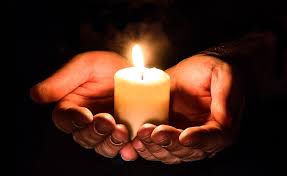 